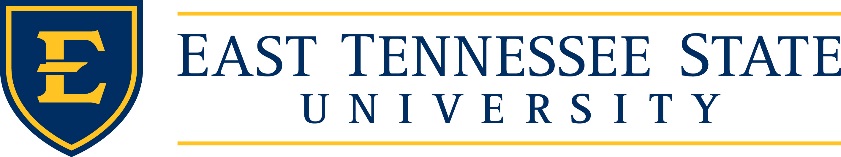 Faculty Senate AgendaOctober 21, 20192:45 p.m.   Sam Wilson Hall room 230CelebrationsIntroductions of GuestsAnnouncements  Presentation:  Andrew Worley, Emergency Management Specialist – Safety Discussion and QuestionsSarah T. Melton, PharmD, BCPP, BCACP, FASCP Professor of Pharmacy Practice          Gatton College of Pharmacy at East Tennessee State University –Naloxone TrainingApproval of minutes from October 7, 2019Information item(s) College Elections – Dr. MacGarry / Dr. EppsHandbook Committee update – Dr. EppsBoard of Trustees report – Dr. FoleyFaculty Sub Council Collaborative report – Mr. HemphillAction Item(s) Committee on Committees – Dr. Epps New BusinessOld Businessa. Work Groups Updates 10. 	Comments from guests11.  Adjourn Next meeting:  November 4, 2019Executive Committee Meeting: October 28, 2019